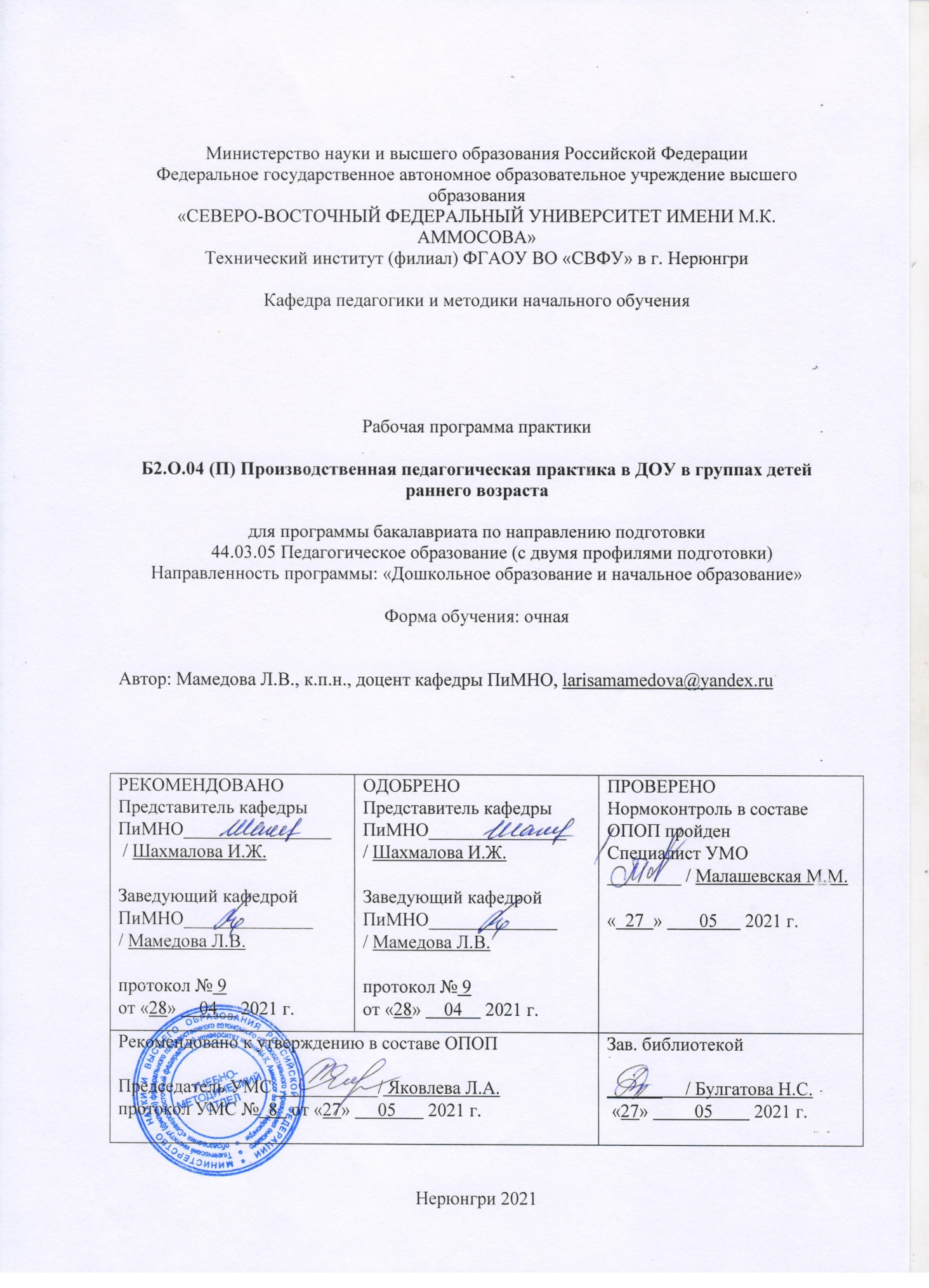 АННОТАЦИЯк рабочей программе производственной практикиБ2.О.04(П) Производственная педагогическая практика в ДОУ в группах детей раннего возрастаТрудоемкость 9з.е.Цель освоения, краткое содержание, место и способы проведения практикиЦель практики – формирование профессиональной педагогической компетентности студентов в области воспитания и обучения детей раннего возраста, обеспечивающей эффективную реализацию ими обозначенных в профессиональном стандарте трудовых функций.Задачи:Дополнить и обогатить теоретические знания студентов об особенностях развития и поведения детей раннего возраста, специфике педагогического взаимодействия с ними в условиях группы дошкольного учреждения.Формировать у студентов умение анализировать и оценивать педагогический процесс, осуществляемый в группах раннего возраста, трансформировать имеющиеся знания для решения прикладных педагогических задач.Способствовать освоению студентами педагогических функций и трудовых действий, необходимых в работе с детьми раннего возраста, осознанию и принятию ими ответственности за результаты своей профессионально-педагогической деятельности.Познакомить студентов с организацией жизни и деятельности детей раннего возраста жизни и своеобразием педагогического процесса в первых младших группах дошкольного учреждения.Научить их наблюдать за организацией педагогического процесса и видеть его своеобразие, оценивать его соответствие установленным педагогическим правилам, выявлять воспитательно-образовательную эффективность.Познакомить студентов с организационно-методической работой в группах раннего возраста.Краткое содержание практики: Содержание практики диктуется программой и требованиями к прохождению практики.этапПроведение установочной конференции: ознакомление с целями и задачами практики.Знакомство с дошкольным учреждением. Беседа с заведующим и старшим воспитателем. Изучение условий, созданных в группах раннего возраста.Составление индивидуального плана прохождения практики.Знакомство с содержанием работы старшего воспитателя: изучение планов воспитательно-образовательной работы, материалов методического кабинета, дидактических пособий.Знакомство с содержанием работы психолога по работе с детьми раннего возраста.Изучение нормативно-правовой документации (законы, приказы, регламентирующие деятельность в образовании) и рабочей документации (планы работы, протоколы диагностического обследования детей, журналы учета индивидуальной групповой работы и др.) психолога ДОУ. Составьте перечень документов, отразите их цель, содержание.Знакомство с содержанием работы воспитателя по работе с детьми раннего возраста. Проанализировать психолого-педагогическую среду окружающую ребёнка: (1. Познакомиться с условиями работы детского сада. 2. Выяснить специфику условий работы ДОУ. 3. Описать материальные условия группы. 4. Изучить особенности организации   предметно-пространственной   среды.   5.   Познакомиться   с   программамивоспитания и обучения детей дошкольного возраста, календарным планом режимных моментов, рабочей программой по реализации основной общеобразовательной программы дошкольного образования с детьми дошкольного возраста, игровыми центрами. 6. Познакомиться с организацией оздоровительной работы с детьми дошкольного возраста и выполнением санитарно-гигиенических норм и правил).Составление календарно-тематического плана воспитательно-образовательной работы на период практики. Изготовление дидактических игр, пособий.этапЗнакомство с режимом дня в группах раннего возраста. Знакомство с документацией группы.Наблюдение за ребенком для составления карты развития.Беседа с медработником. Знакомство с показателями физического развития детей. Наблюдение утренней гимнастики и физкультурного занятия. Беседа с психологом по вопросам адаптации детей раннего возраста. Составление заключения по итогам беседы.Проведение хронометража самостоятельной деятельности детей 2-3-го года жизни.Посещение и анализ непосредственно-образовательной деятельности, проводимой воспитателем. Самостоятельная работа с детьми в паре с воспитателем в течение всего рабочего дня.Самостоятельное проведение режимных процессов в первой половине дня (первую неделю - одна студентка проводит, вторая наблюдает и анализирует; вторую неделю студентки меняются заданиями).Проведение активных прогулок и «режимных моментов». Составить картотеку подвижных игр на прогулках в разное время года.Изучите условия, созданные в группе ДОО (ознакомьтесь с вариантами организации познавательной среды: «уголок природы», «уголок музыкального развития»,«уголок творческого развития», «экологический уголок» и т.д.). При помощи методики изучения насыщенности предметно-пространственной среды по Е.В. Рылеевой проанализируйте особенности среды группы и соотнесите с требованиями ФГОС ДО.На примере одной группы проанализировать формы взаимодействия педагога с родителями воспитанников в рамках профилактического, просветительского, консультационного и организационного направлений педагогической деятельности. Разработка консультаций, папок-передвижек, мастер-классов, родительских собраний в нетрадиционной форме для родителей по годовому плану ДОУ.Разработать конспект (сценарий) мероприятия в соответствии с перспективным планом работы с родителями.Проанализировать методы и формы, применяемые воспитателем для духовно- нравственного развития детей раннего возраста. Составить конспект (сценарий) мероприятия по духовно-нравственному развитию детей раннего возраста. Провести это мероприятие совместно воспитателем.На основе плана работы организации и беседы с педагогом определить тему, форму и содержание воспитательного мероприятия с детьми. Разработайте сценарий (конспект) мероприятия и реализуйте его с детьми. По итогам проведения мероприятия проанализируйте полученные результаты;Изучите информацию, расположенную на стенде. Составьте перечень документов, отразите их цель, содержание. Дайте свое заключение по актуальности, новизне, содержательности размещенной информации. Дайте заключение об удовлетворительности/неудовлетворительности стенда. Разработайте макет информационного стенда на основе своего видения.Анализ коррекционной работы по образовательным маршрутам, проводимой воспитателем с детьми с особыми образовательными потребностями.этапПодготовка   необходимой   документации,   подтверждающей   то,   что   студент действительно проходил практику.Подготовка статьи в направлении работы с детьми раннего возраста (тему студент согласовывает с руководителем практики от Института).Место проведения практики: базами проведения практики являются дошкольные образовательные учреждения г. Нерюнгри, Нерюнгринского района.Способ проведения практики: стационарная практика.Перечень	планируемых	результатов	обучения	по	практике,	соотнесенных	с планируемыми результатами освоения образовательной программыМесто практики в структуре образовательной программыЯзык преподавания: русскийОбъем практики в зачетных единицах и ее продолжительность в неделяхВыписка из учебного плана: гр. БА-ПО-21Содержание практикиФорма, вид и порядок отчетности обучающихся о прохождении практикиСтудент защищает отчет перед комиссией, в состав которой входят руководитель практики от Института, преподаватели кафедры и, по возможности, руководитель практики от предприятия.Отчетными документами студента по практике являются:Дневник практики (ПРИЛОЖЕНИЕ 1).Отчет о прохождении практики (ПРИЛОЖЕНИЕ 2).Характеристика, отзыв на студента (ПРИЛОЖЕНИЕ 3).Индивидуальный план работы на период практики.Анализ воспитательной деятельности воспитателя на основе документации.Анализ насыщенности предметно-пространственной среды по Е.В. Рылеевой и соотнесение с требованиями ФГОС ДО. Описание психолого-педагогической среды окружающей ребёнка.Анализ формы взаимодействия педагога с родителями воспитанников в рамках профилактического, просветительского, консультационного и организационного направлений педагогической деятельности; разработка консультаций, папок-передвижек, мастер-классов, родительских собраний в нетрадиционной форме для родителей по годовому плану ДОУ.Карта развития ребенка.Перечень нормативно-правовой документации (законы, приказы, регламентирующие деятельность в образовании) и рабочей документации (планы работы, протоколы диагностического обследования детей, журналы учета индивидуальной групповой работы и др.) психолога ДОУ. Отразите их цель, содержание.Анализ и описание в отчете мероприятий, проведенных на втором этапе практики.Картотека  подвижных  игр  на  прогулках  в  разное  время  года.  4  конспекта«режимных мероприятий» с анализом.Конспект (сценарий) мероприятия в соответствии с перспективным планом работы с родителями.Конспект (сценарий) мероприятия по духовно-нравственному развитию детей раннего возраста конспекты по воспитательной работе детей раннего дошкольного возраста;Макет информационного стенда для родителей на основе своего видения.Анализ коррекционной работы по образовательным маршрутам, проводимой воспитателем с детьми с особыми образовательными потребностями.Выполненное индивидуальное задание по запросу работодателя. Статьи по результатам практики, презентация отчетной документации на заседании студенческого научного кружка.Методические указания для обучающихся по прохождению практики Учебно-методический комплекс по практике «Б2.О.04(П)	Производственная педагогическая практика в ДОУ в группах детей раннего возраста», включающий методические указания для обучающихся по освоению практики: http://moodle.nfygu.ru/course/view.php?id=10874 Распределение баллов при контроле выполнения программыпрактики по БРСШкала оценивания для итогового расчета балловФонд оценочных средств для проведения промежуточной аттестации попрактикеКонтроль освоения модуля осуществляется путем применения рейтинговой системы оценки успеваемости и включает текущий контроль выполнения элементов объема дисциплины по элементам контроля с подведением текущего рейтинга.Показатели, критерии и шкала оценивания результатов практикиТиповые задания для практикиМетодические материалы, определяющие процедуры оцениванияСМК-П-2.5-340-18. Версия 4.0. Положение о балльно-рейтинговой системе в СВФУ. Утверждено 21.02.2018 г.СМК-П-2.5-158-16 Версия 2.0 Положение о порядке проведения практики обучающихся СВФУ, осваивающих основные профессиональные образовательные программы высшего образования, утверждено ректором СВФУ 11.01.2016 г.Перечень учебной литературы, необходимой для проведения практикиПеречень ресурсов информационно-телекоммуникационной сети «Интернет», необходимых для проведения практикиЭлектронная версия газеты «Первое сентября» http://xn--1-btbl6aqcj8hc.xn--p1ai/Воспитательная работа. http://www.zavuch.info/component/mtree/zavuch- info/master-uchitel/vospit-rabota.html9. Описание материально-технической базы, необходимой для проведенияпрактикиДля проведения практики необходимо следующее материально-техническое обеспечение, соответствующее санитарным и противопожарным нормам:аудиовизуальные, компьютерные средства обучения: персональные компьютеры; выход в сеть Интернет; мультимедийный проектор и экран;электронные издания образовательного назначения, реализованные на CD (DVD) – ROM: учебные, справочные издания (электронные энциклопедии и др.); издания общекультурного назначения; цифровые образовательные ресурсы в сети Интернет.программные среды для разработки электронных учебных материалов (пакет MSOffice, в т.ч. программа PowerPoint)ПРИЛОЖЕНИЕ 1Образец дневника практикиМинистерство науки и высшего образования Российской Федерации Технический институт (филиал) федерального государственного автономного образовательного учреждения высшего образования«Северо-Восточный федеральный университет имени М.К. Аммосова» в г. НерюнгриДНЕВНИКПРОИЗВОДСТВЕННОЙ ПРАКТИКИ:Педагогическая практика в ДОУ в группах детей раннего возраста студент курс: 3направление подготовки 44.03.05– «Педагогическое образование» (с двумя профилями) Профиль – «Дошкольное образование и начальное образование»база практики: общеобразовательные учреждения г. Нерюнгри, Нерюнгринского района.г. Нерюнгри, 2019 г.Продолжение дневникаОСНОВНЫЕ ТРЕБОВАНИЯ К ПРОИЗВОДСТВЕННОЙ ПРАКТИКЕСодержание практикиЦелью	практики	являетсяСогласно программе производственной практики студентовнаправления состоит из следующих этапов:Задачами производственной практики являются:В соответствии с учебным планом практика проводится в объеме:недели.Руководство практикойНа	руководителя   производственной практики студентов   от предприятия, учреждения или организации возлагается:личная ответственность за проведение практики;совместно с руководителем от Института организация практики в строгом соответствии с программой и графиком прохождения практики;организация  проведения  со  студентами  обязательных  инструктажей, обучения и проверки знаний по охране труда и технике безопасности на предприятии, а также ознакомление студентов с действующими на предприятии правилами внутреннего трудового распорядка;ознакомление студентов со структурой предприятия, производственными планами предприятия и конкретными условиями их выполнения, а также проведение совещаний по вопросам учебной практики;ознакомление	студентов	с	 предприятия или конкретного отдела и нормированием труда;данногопредоставление мест практики, обеспечивающих наибольшую эффективность ее прохождения;проведение инструктажа по технике безопасности при работе в конкретном отделе, цехе и др.;ознакомление студентов с целями и особенностями работы данного отдела, цеха и др., должностными инструкциями, оборудованием данного рабочего места;контроль за правильным и безопасным выполнением студентами операций на занимаемых рабочих местах;контроль за выполнением студентами правил внутреннего трудового распорядка;постановка задания для студентов на данном рабочем месте, в соответствии с программой практики, и постоянный контроль за его выполнением;организация, в случае необходимости, чтения лекций и докладов, проведение консультаций ведущими работниками предприятия, учреждения, организации по новейшим направлениям науки и техники;учет посещаемости студентов;утверждение отчетов студентов о практике и  составление характеристик на них с оценкой о работе студентов (выполнение студентом программы практики, полученных заданий и поручений, его отношение к работе, техническая грамотность, трудовая дисциплина, овладение производственными навыками, участие в научно- исследовательской, рационализаторской работе, участие в общественной жизни).контроль  за  ведением  дневников  и  за  подготовкой  отчетов  студентами- практикантами.Обязанности студента-практикантаСтудент при прохождении практики обязан:полностью выполнять задания, предусмотренные программой практики,подчиняться	действующим	на	предприятии,	в	учреждении,	организации правилам внутреннего трудового распорядка,изучить и строго соблюдать правила охраны труда, техники безопасности,активно участвовать в общественной жизни коллектива,нести  ответственность  за  выполняемую  работу  и  ее  результаты  наравне  со штатными работниками,вести  дневник,  в  который  записывать  необходимые  цифровые  материалы, содержание лекций и бесед, делать эскизы, зарисовки и т. д.,представить	руководителю практики письменный отчет о выполнении всех заданий и сдать зачет по практике.Подведение итогов практикиПо окончании практики студент-практикант составляет письменный отчет и сдает его одновременно с дневником.Отчет  составляется  в  соответствии  с  программой  производственной  практики  и содержит следующие разделы:Введение.Цели и задачи практики. Задание по практике.Характеристика производственного объектаа) краткое описание предприятия, учреждения или организации; б) краткое описание отдела, цеха, лаборатории и др.Выполнение индивидуального задания по практике.а)	изложение  теоретического  материала,  необходимого  для  выполнения заданий;б) практическая часть.Выводы и рекомендации.Список использованных источников.Приложения.По окончании практики студент защищает отчет комиссии, назначенной заведующим кафедрой.Если студент не выполнил программу практики или получил отрицательный отзыв о работе, то он направляется повторно на практику в период каникул или в другое приемлемое время.Программа практикиСтудент защитил отчет по производственной практике наЗав. кафедрой	/	/Члены комиссии	/	//	//	/«_	»_20	г.ПРИЛОЖЕНИЕ 2ПРИМЕРНАЯ СХЕМА ОТЧЕТА СТУДЕНТА-ПРАКТИКАНТАФамилия, имя, отчество.Место похождения практики (база практики). Сроки прохождения практики.Под  чьим  руководством проходил практику (классный  руководитель,  педагог- психолог, руководитель практики с института).Какие основные задачи решались Вами за период практики? Как Вы их решали, какие получили результаты?Какие виды работ проведены за период практики (уроки, семинары, их темы, внеклассная работа, психодиагностическая, методическая и др.)Личностно-профессиональные изменения, произошедшие за время практики.7.	Профессиональные знания и навыки, полученные в ходе практики.Как Вы учитывали и использовали теоретические знания. Приведите примеры. Получили ли Вы удовлетворение от этой работы, какие при этом встретили затруднения?Что получилось наиболее удачно и почему?Какие умения и навыки сформировали за период практики?Какие трудности обнаружил при подготовке в проведении, анализе собственной деятельности и деятельности других.Какие психолого-педагогические способности проявились наиболее ярко?Над  чем  работать  в  дальнейшем  по  формированию  психолого-педагогических способностей?Ваши предложения по усовершенствованию практики.ПРИЛОЖЕНИЕ 3Характеристикана  (фамилия, имя, отчество студента)прошедшего (ую)	практику(наименование практики)на  (название предприятия, организации, учреждения)Руководитель практики от принимающей организации (занимаемая должность)Сроки прохождения практики(фамилия, имя, отчество)Профессиональные компетенции студентаЛичностные компетенции студентаКачество выполненной студентом работыСтепень выполнения программы практикиОценка за практику(неудовл., удовлетв., хорошо, отлично)Руководитель практики от предприятия (организации / учреждения)(И.О.Фамилия, дата, подпись)ЛИСТ АКТУАЛИЗАЦИИ ПРОГРАММЫ ПРАКТИКИБ2.О.04(П) Производственная педагогическая практика в ДОУ в группах детей раннего возрастаВ таблице указывается только характер изменений (например, изменение темы, списка источников по теме или темам, средств промежуточного контроля) с указанием пунктов рабочей программы. Само содержание изменений оформляется приложением по сквозной нумерации.Коды компетенций по ФГОСКомпетенцииНаименование индикатора достижения компетенцийПланируемые результаты обученияОПК-1Способен осуществлять профессиональную деятельность в соответствии с нормативными правовыми актами в сфере образования и нормами профессиональной этикиОПК-1.4Выстраивает образовательный процесс	всоответствии	справовыми	и этическими нормами профессиональной деятельностиЗнать:правовые	нормы педагогической деятельности		и образования;основные  понятия  и сущность	правового регулирования системы дошкольного образования;принципыпрофессиональной этики;спецификуорганизации образовательного процесса	с	учетом возрастных, психофизических особенностей	детей раннего возраста;правила	речевого общения,		нормы литературного произношения.Уметь:применять		на практике		законы		и иные		нормативные правовые			акты, регламентирующие образовательную деятельность			в Российской Федерации. Владеть:навыками реализации и толкования законов ииных	нормативных правовых		актов, регламентирующих образовательную деятельность		в Российской Федерации;-	навыками	речевого общения с участниками образовательного процесса ДОУ;ОПК-3Способен организовывать совместную и индивидуальную учебную и воспитательную деятельность обучающихся, в том числе с особыми образовательными потребностями, в соответствии с требованиями федеральных государственных образовательных стандартовОПК-3.3	-Применяет  формы, методы,  приемы  и средства организации учебной	ивоспитательной деятельности обучающихся,	втом	числе	с особыми образовательными потребностямиЗнать:сущность и структуру образовательных программ дошкольного образования	 всоответствии	с требованиями ФГОС ДОУ;основы  организации совместной	и индивидуальной учебной	ивоспитательной деятельности обучающихся	с особыми образовательными потребностями;Уметь:организовывать совместную	и индивидуальную,воспитательную деятельность  с  детьми согласно		требованиям ФГОС	ДОУ,	в	том числе детей с особыми образовательными потребностями;осуществлять  анализ образовательных программ дошкольного образования	 всоответствии	с требованиями ФГОС ДОУ;	определять структуру		исодержание образовательных программ; Владеть:навыкамиорганизации совместной	и индивидуальной учебной	ивоспитательной деятельности обучающихся  согласно требованиям	ФГОС ДОУ;навыкамиорганизации совместной	и индивидуальной учебной	ивоспитательной деятельности обучающихся	с особыми образовательными потребностями;методами,  приемами обучения и воспитания детей	младшего дошкольного	возраста при	реализации образовательных программ дошкольного образования			всоответствии	с требованиями ФГОС ДОУ;способамимоделирования образовательного процесса	с	учетом возрастных			и психофизических особенностей  младших дошкольников.ОПК-4Способен осуществлятьдуховно-нравственное воспитание обучающихся на основе базовых национальных ценностейОПК-4.1Демонстрирует знание	духовно- нравственных ценностейличности и модели нравственного поведения	в профессиональной деятельности;ОПК-4.4.Применяет различныеЗнать:-духовные	основы нравственного развития и воспитания;требования	к воспитательной составляющей образовательных нормативно-правовых документов;требования к организации духовно- нравственногоподходы к учебной и	воспитательной деятельности обучающихся,	втом	числе	с особыми образовательными потребностямивоспитания обучающихся		на основе	базовых национальных ценностей;духовные	и моральные принципы отвечающие запросам общества:программные задачи по духовно нравственному воспитанию	детей младшего дошкольного возраста;методы и средства духовно-нравственного воспитания	детей младшего дошкольного возраста.Уметь:оперировать понятиями из области духовности		и нравственности;выстраивать отношения		сокружающими		в рамках	общественных норм		духовно- нравственных ценностей;выбирать	способы взаимодействия педагога с различными субъектами воспитательного процесса.Владеть:технологиями планирования		и организации комплекса мероприятий	по духовно- нравственному развитию			ивоспитанию обучающихся;способамидиагностики	уровня воспитанности учащихся;современнымиподходами	и технологиями  решения задач	воспитания	и духовно- нравственного развития личностиобучающихся.ОПК-6Способен использовать психолого- педагогические технологии в профессиональной деятельности, необходимые для индивидуализации обучения, развития, воспитания, в том числе обучающихся с особыми образовательными потребностямиОПК-6.1Демонстрирует знания   психолого- педагогических технологий		в профессиональной деятельности, необходимые	для индивидуализации обучения,развития, воспитания,  в  том числеобучающихся	с особыми образовательными потребностями ОПК-6.2Применяет психолого- педагогические технологии		в профессиональной деятельности, необходимые	для индивидуализации обучения,развития, воспитания,  в  том числеобучающихся	с особыми образовательными потребностямиЗнать:особенности индивидуализации обучения,		развития, воспитания обучающихся,		в	том числе	с		особыми образовательными потребностями;стандартные методы и психолого- педагогические технологии, позволяющие		решать развивающие		задачи, задачи индивидуализации обучения		и	развития обучающихся,		в	том числе	с		особыми образовательными потребностями;моделипроектирования образовательной среды. Уметь:владеть  методами  и технологией проектирования педагогической деятельности;подбиратьоптимальные психолого- педагогическиетехнологии обучения и воспитания	детей раннего	возраста		в соответствии	с	их возрастными			и психофизическими особенностями;анализировать психолого- педагогические методыи	технологии, позволяющие		решать развивающие		задачи, задачи индивидуализации обучения	и	развития детей раннего возраста, в том числе с особыми образовательными потребностями.Владеть:-	эффективными способами взаимодействия	соспециалистами	для определения эффективныхпсихолого- педагогических,  в  том числе	инклюзивных технологий				в профессиональной деятельности, необходимых			для индивидуализации обучения,	развития, воспитания		детей раннего возраста, в том числе	с	особыми образовательными потребностями.ОПК-7Способен взаимодействовать с участниками образовательных отношений в рамках реализации образовательных программОПК-7.1Определяет  состав участников образовательных отношений,	ихправа	иобязанности		в рамках  реализации образовательных программ,	в	том числе	в	урочной деятельности, внеурочной деятельности, коррекционной работеОПК-7.2  Проводит отбор	иприменение   форм, методов	итехнологийзнать:технологии организации взаимодействия специалистов различного профиля по вопросам развития детей для решения профессиональных задач;основы взаимодействия с участниками образовательных отношений в рамках реализации образовательных программ.уметь:использовать приемы и навыкивзаимодействия	и сотрудничества участников образовательных отношений		 в различных	видах деятельностиОПК-7.3Планирует		и организует деятельность основных участников образовательных отношений			в рамках  реализации образовательных  и других	видов программпродуктивного взаимодействия с различными субъектами образовательного процесса;конструктивно взаимодействовать со смежными специалистами по вопросам развития детей;взаимодействовать с участниками образовательных отношений в рамках реализации образовательных программ.владеть:приемами эффективного взаимодействия со смежными специалистами по вопросам развития детей;навыками привлечения специалистов для решения профессиональных задач;способами организации совместной деятельности и межличностного взаимодействия субъектов образовательного процесса;способами установления контактов и поддержания взаимодействия с субъектами образовательного процесса.ОПК-8Способен осуществлятьОПК-8.4Владеет	методамиЗнать:-	особенности,педагогическую деятельность на основе специальных научных знанийанализа педагогической ситуации, профессиональной рефлексии	на основе специальных научных  знаний  в соответствии		с предметной областью  согласно освоенному профилю (профилям) подготовкисодержание,  принципы построения  предметно- развивающей  среды  в дошкольном образовательном учреждении		для обеспечения	качества учебно- воспитательного процесса;-	особенности организации различных видов        деятельностидетей	младшего дошкольного возраста; Уметь:оценивать индивидуальное развитие		ребенка младшего	возраста	в разных			видах деятельности;Владеть:-	методамиорганизации различных видов деятельности, осуществляемых в младшем дошкольном возрасте.ИндексНаименование дисциплины (модуля), практикиСеме стр изуче нияИндексы и наименования учебных дисциплин (модулей), практикИндексы и наименования учебных дисциплин (модулей), практикИндексНаименование дисциплины (модуля), практикиСеме стр изуче нияна которые опирается содержание данной дисциплины (модуля)для которых содержание данной дисциплины (модуля) выступает опоройБ2.О.04(П)Производственная педагогическая практика в ДОУ в группах детей раннего возраста5Б1.О.04Безопасность жизнедеятельности Б1.О.06 Русскийязык и культура речи Б1.О.07 Основы праваБ1.О.14.01Возрастная анатомия, физиология и гигиенаБ1.О.15.01 ОсновыБ3.О.01(Д)Выполнение и защита выпускной квалификационной работыпрофессиональной деятельности; Б1.О.15.03Психология Б1.О.15.04 Методика обучения и воспитания детей дошкольного и младшегошкольного возраста Б1.О.15.06Нормативно- правовое обеспечение деятельности педагога дошкольного и начального образования; Б1.О.17 Психолого- педагогическое сопровождение детей раннего возрастаБ1.О.22.04Профессиональная этика в педагогической деятельности; Б1.О.23.04Теория и технология развития речи детей дошкольного возраста;Б1.О.23.05 Теория и технология формирования математических представлений	у детей	дошкольного возраста;Б1.О.23.06 Теория и технология ознакомления   детей дошкольного возраста	сокружающим миром Б1.О.25Инновационные процессы в образовании Б1.В.06 Адаптациядетей к дошкольному образовательному учреждению и к школе Б1.В.ДВ.04.02Методика работы с детским коллективомКод и вид практики по учебному плануБ2.О.04 (П) ПроизводственнаяТип практики по учебному плануПедагогическая практика в ДОУ в группах детей раннего возрастаСтационарная, форма проведения - дискретнаяКурс прохождения3Семестр(ы) прохождения5Форма промежуточной аттестацииЗачет с оценкойТрудоемкость (в ЗЕТ)практическая подготовка9 ЗЕТ306Количество недель6№ п/пРазделы (этапы) практикиНеделиВиды учебной работы на практикеФормы текущего контроля1Подготовительны й этап:1Проведение установочной конференции: ознакомление с целями и задачами практики.Знакомство с дошкольным учреждением. Беседа с заведующим и старшим воспитателем.	Изучение условий, созданных в группах раннего возраста.Составлениеиндивидуального	плана прохождения практики.Знакомство с содержанием работы старшего воспитателя: изучение	плановвоспитательно-образовательной работы,	материаловметодического	кабинета, дидактических пособий.Знакомство с содержанием работы психолога по работе с детьми раннего возраста.Изучение нормативно- правовой	документации(законы,			приказы, регламентирующие деятельность  в  образовании)  и рабочей  документации  (планы работы,		протоколы диагностического обследования детей,	журналы			учета индивидуальной	групповой работы и др.) психолога ДОУ. Составьте			переченьКонсультация	с руководителем практики; индивидуальный план,утверждённый		на период практики; анализ воспитательной деятельности воспитателя		ДОУ на	основедокументации; результаты.Отчет	по	итогам практики		с отражением, выполненных зданий.Фотоотчет. Описание психолого- педагогическойсреды  окружающей ребенка	втабличном варианте. Календарно- тематический план воспитательно- образовательнойработы на период практики.документов, отразите их цель, содержание.7. Знакомство с содержанием работы воспитателя по работе с детьми раннего возраста. Проанализировать психолого- педагогическую	среду окружающую ребёнка: (1. Познакомиться с условиями работы детского сада. 2. Выяснить специфику условий работы ДОУ.Изучение материальных условий группы и особенностей организации	предметно- пространственной среды.Анализ программ воспитания и	обучения	раннего		детей дошкольного					возраста, знакомство		с		календарным планом	режимных	моментов, рабочей		программой			по реализации						основной общеобразовательной программы				дошкольного образования			с			детьми дошкольного					возраста, игровыми центрами.Познакомиться	с организацией оздоровительной работы с детьми дошкольного возраста и выполнением санитарно-гигиенических норм и правил).Составление календарно- тематического	плана воспитательно-образовательной работы на период практики. Изготовление дидактических игр, пособий.2Основной этап2-5Знакомство с режимом дня в группах раннего возраста. Знакомство с документацией группы.Наблюдение за ребенком для составления карты развития.Беседа с медработником. Знакомство с показателями физического развития детей. Наблюдение	утренней гимнастики и физкультурного занятия.  Беседа  с  психологомАнализ стиля педагогического общения воспитателя, карта развития ребенка; 4 конспекта«режимных мероприятий» с анализом, проведенных студентом- практикантом; анализпо вопросам адаптации детей раннего возраста. Составление заключения по итогам беседы.Проведение хронометража самостоятельной деятельности детей 2-3-го года жизни.Посещение		и	анализ непосредственно- образовательной   деятельности, проводимой	воспитателем. Самостоятельная		работа	с детьми в паре с воспитателем в течение всего рабочего дня.6. Самостоятельное проведение режимных процессов в первой половине дня (первую неделю - одна студентка проводит, вторая	наблюдает	и анализирует; вторую неделю студентки		меняются заданиями).Проведение активных прогулок и «режимных моментов».	Составить картотеку подвижных игр на прогулках в разное время года.Изучите условия, созданные в группе ДОО (ознакомьтесь с вариантами	организации познавательной среды: «уголок природы»,			«уголок музыкального		развития»,«уголок творческого развития»,«экологический уголок» и т.д.). При	помощи			методики изучения			насыщенности предметно-пространственной среды	по	Е.В.		Рылеевой проанализируйте		особенности среды  группы  и  соотнесите  с требованиями ФГОС ДО.На  примере  одной  группы проанализировать		формы взаимодействия		педагога	с родителями		воспитанников	в рамках	профилактического, просветительского, консультационного		и организационного  направлений педагогической	деятельности. Разработка			консультаций, папок-передвижек,		мастер-насыщенности предметно- пространственной среды	по	Е.В. Рылеевой		исоотнесение	с требованиями ФГОС ДО;анализ	формы взаимодействия педагога		с родителями воспитанников	в рамках профилактическог о, просветительског о, консультационног о		иорганизационного направлений педагогической деятельности; разработка консультаций, папок- передвижек, мастер-классов, родительских собраний		в нетрадиционной форме	дляродителей по годовому плану ДОУ;разработка	2-х консультаций, папок- передвижек, мастер-классов, родительских собраний		в нетрадиционной форме	дляродителей по годовому плану ДОУ;анализ методов и форм, применяемых воспитателем  дляклассов,	родительских собраний в нетрадиционной форме для родителей по годовому плану ДОУ.Разработать конспект (сценарий) мероприятия в соответствии с перспективным планом работы с родителями.Проанализировать методы и формы,	применяемые воспитателем для духовно- нравственного развития детей раннего возраста.На основе плана работы организации и беседы с педагогом определить тему, форму	и	содержание воспитательного мероприятия с детьми. Разработайте сценарий (конспект) мероприятия и реализуйте его с детьми. По итогам		проведения мероприятия проанализируйте полученные результаты;Изучите информацию, расположенную на стенде. Составьте		перечень документов, отразите их цель, содержание. Дайте свое заключение по актуальности, новизне, содержательности размещенной информации. Дайте	заключение		об удовлетворительности/неудовле творительности		стенда.Разработайте	макет информационного стенда на основе своего видения.14.Анализ	коррекционной работы по образовательным маршрутам,		проводимой воспитателем с детьми с особыми образовательными потребностями.духовно- нравственного развития	детей раннего возраста; конспект (сценарий) мероприятия	по духовно- нравственному развитию	детей раннего  возраста; проведение мероприятия совместно			с воспитателем; картотека подвижных		игр для	прогулок		в разное	время года;провести	анализ коррекционной работы		по образовательным маршрутам, проводимой воспитателем		с детьми с особыми образовательным и	потребностями (анализ отразить в таблице).3Заключительный этап6Подготовка		необходимой документации, подтверждающей			то,	что студент	действительно проходил практику.Подготовка статьи в направлении работы с детьми раннего возраста (тему студентматериалы для 2-х публикаций; презентация; отчет,дневник практикисогласовывает с руководителем практики от Института).№Содержание этапаРаспределение баллов1.Дневник практики52.Отчет о прохождении практики53.Характеристика, отзыв на студента24.Индивидуальный план работы на период практики35.Анализ воспитательной деятельности воспитателя ДОУ на основе документации; анализ стиля педагогического общения воспитателя; карта развития ребенка с анализом; 2 конспекта посещенных занятий, проведенных воспитателем. Конспекты проведенных мероприятий с родителями и детьми раннего дошкольного возраста.Выполнение заданий, указанных в п.4 данной рабочей программы.506.Выполнение	индивидуального	задания	от	руководителя практики от предприятия.157.Материалы для 2-х публикаций участия во всероссийских, международных конференциях или научных журналах, отражающих результаты констатирующего эксперимента158.Защита  практики.  Презентация  исследования  на  заседании студенческого научного кружка10Всего:100Буквенный эквивалент оценкиОценкаСумма балловA – превосходно595-100B – отлично585-94,9C - очень хорошо475-84,9D – хорошо465-74,9E – удовлетворительно355-64,9FX - неудовлетворительно с возможной пересдачей225-54,9F – неудовлетворительно с повторным изучением дисциплины20-24,9Наименовани е индикатора достижения компетенцийПоказатель оценивания (дескриптор)Уровень освоенияКритерийОценкаОПК-1.4.Выстраивает образователь ный  процесс в соответствии с  правовыми иэтическими нормами профессиона льной деятельностиЗнать:-	правовые нормы педагогическо йдеятельностии образования;основные понятия	и сущность правового регулирования системы образования;систему законодательс тва		обобразовании  в Российской Федерации;-	принципы профессионал ьной этики.Уметь:применятьна	практике законы и иные нормативные правовыеакты, регламентиру ющие образовательн ую деятельность в Российской Федерации;использовать знания законодательс тва	в	сфере образования при проектировани и и реализации учебных программ.Владеть:навыками реализации и толкования законов иВысокийДемонстрирует четкое представление о  правовых нормах педагогической деятельности и профессиональной этики, владеет основными понятиями правовой системы образования; активно использует нормативно-правовые акты и законы, регламентирующие образовательную деятельность в РФотличноОПК-1.4.Выстраивает образователь ный  процесс в соответствии с  правовыми иэтическими нормами профессиона льной деятельностиЗнать:-	правовые нормы педагогическо йдеятельностии образования;основные понятия	и сущность правового регулирования системы образования;систему законодательс тва		обобразовании  в Российской Федерации;-	принципы профессионал ьной этики.Уметь:применятьна	практике законы и иные нормативные правовыеакты, регламентиру ющие образовательн ую деятельность в Российской Федерации;использовать знания законодательс тва	в	сфере образования при проектировани и и реализации учебных программ.Владеть:навыками реализации и толкования законов иБазовыйДемонстрирует базовое представление о  правовых нормах педагогической деятельности и профессиональной этики, владеет основными понятиями правовой системы образования; использует нормативно-правовые акты и законы, регламентирующие образовательную деятельность в РФхорошоОПК-1.4.Выстраивает образователь ный  процесс в соответствии с  правовыми иэтическими нормами профессиона льной деятельностиЗнать:-	правовые нормы педагогическо йдеятельностии образования;основные понятия	и сущность правового регулирования системы образования;систему законодательс тва		обобразовании  в Российской Федерации;-	принципы профессионал ьной этики.Уметь:применятьна	практике законы и иные нормативные правовыеакты, регламентиру ющие образовательн ую деятельность в Российской Федерации;использовать знания законодательс тва	в	сфере образования при проектировани и и реализации учебных программ.Владеть:навыками реализации и толкования законов иМинимальныйДемонстрирует слабое представление о  правовых нормах педагогической деятельности и профессиональной этики, не владеет основными понятиями правовой системы образования; не использует нормативно- правовые акты и законы.удовлетво рительноОПК-1.4.Выстраивает образователь ный  процесс в соответствии с  правовыми иэтическими нормами профессиона льной деятельностиЗнать:-	правовые нормы педагогическо йдеятельностии образования;основные понятия	и сущность правового регулирования системы образования;систему законодательс тва		обобразовании  в Российской Федерации;-	принципы профессионал ьной этики.Уметь:применятьна	практике законы и иные нормативные правовыеакты, регламентиру ющие образовательн ую деятельность в Российской Федерации;использовать знания законодательс тва	в	сфере образования при проектировани и и реализации учебных программ.Владеть:навыками реализации и толкования законов иНе освоеноНе демонстрирует представление о  правовых нормах педагогической деятельности и профессиональной этики, не владеет основными понятиями правовой системы образования; использует нормативно-правовые акты и законы, регламентирующие образовательную деятельность в РФнеудовлет ворительн оиных нормативных правовых актов, регламентиру ющих образовательн ую деятельность в Российской Федерации.ОПК-3.3 -Применяет формы, методы, приемы и средства организации учебной и воспитатель ной деятельности обучающихс я, в томчисле с особыми образователь ными потребностя миЗнать:основы организации совместной	и индивидуальн ой  учебной  и воспитательно йдеятельности обучающихся согласно требованиям федеральных государственн ых образовательн ых стандартов;основы организации совместной	и индивидуальн ой  учебной  и воспитательно йдеятельности обучающихсяс	особыми образовательн ыми потребностям и.Уметь:-организовыват ь   совместную и индивидуальн ую учебную и воспитательну юВысокийДемонстрирует					четкое представление		об	основах организации	совместной	и индивидуальной		учебной	и воспитательной	деятельности обучающихся,			а		также обучающихся		с		особыми образовательными потребностями.Демонстрирует				высокий уровень				организации совместной и индивидуальной учебной	и	воспитательной деятельности		обучающихся согласно требованиям ФГОС. На   высоком   уровне   владеет навыками				организации совместной и индивидуальной учебной	и	воспитательной деятельности  обучающихся  и обучающихся с ООП согласно требованиям ФГОС.отличноОПК-3.3 -Применяет формы, методы, приемы и средства организации учебной и воспитатель ной деятельности обучающихс я, в томчисле с особыми образователь ными потребностя миЗнать:основы организации совместной	и индивидуальн ой  учебной  и воспитательно йдеятельности обучающихся согласно требованиям федеральных государственн ых образовательн ых стандартов;основы организации совместной	и индивидуальн ой  учебной  и воспитательно йдеятельности обучающихсяс	особыми образовательн ыми потребностям и.Уметь:-организовыват ь   совместную и индивидуальн ую учебную и воспитательну юБазовыйДемонстрирует представление об основах	организации совместной и индивидуальной учебной и воспитательной деятельности обучающихся, а также  обучающихся  с особыми образовательными потребностями.Демонстрирует		достаточный уровень				организации совместной и индивидуальной учебной	и	воспитательной деятельности		обучающихся согласно требованиям ФГОС. На хорошем уровне владеет навыками организации совместной и индивидуальной учебной и воспитательной деятельности обучающихся ихорошодеятельность обучающихся согласно требованиям федеральных государственн ых образовательн ых стандартов;-организовыват ь   совместную и индивидуальн ую учебную и воспитательну юдеятельность обучающихсяс	особыми образовательн ыми потребностям и.Владеть:-	навыками организации совместной	и индивидуальн ой  учебной  и воспитательно йдеятельности обучающихся согласно требованиям федеральных государственн ых образовательн ых стандартов;- навыками организации совместной и индивидуально й учебной и воспитательной деятельности обучающихся с особыми образовательны ми потребностями.обучающихся с ООП согласно требованиям ФГОС.деятельность обучающихся согласно требованиям федеральных государственн ых образовательн ых стандартов;-организовыват ь   совместную и индивидуальн ую учебную и воспитательну юдеятельность обучающихсяс	особыми образовательн ыми потребностям и.Владеть:-	навыками организации совместной	и индивидуальн ой  учебной  и воспитательно йдеятельности обучающихся согласно требованиям федеральных государственн ых образовательн ых стандартов;- навыками организации совместной и индивидуально й учебной и воспитательной деятельности обучающихся с особыми образовательны ми потребностями.МинимальныйДемонстрирует					слабое представление		об	основах организации	совместной	и индивидуальной		учебной	и воспитательной	деятельности обучающихся,			а		также обучающихся		с		особыми образовательными потребностями.Демонстрирует				средний уровень				организации совместной и индивидуальной учебной	и	воспитательной деятельности		обучающихся согласно требованиям ФГОС. На среднем уровне владеет навыками организации совместной и индивидуальной учебной и воспитательной деятельности обучающихся и обучающихся с ООП согласно требованиям ФГОС.удовлетво рительнодеятельность обучающихся согласно требованиям федеральных государственн ых образовательн ых стандартов;-организовыват ь   совместную и индивидуальн ую учебную и воспитательну юдеятельность обучающихсяс	особыми образовательн ыми потребностям и.Владеть:-	навыками организации совместной	и индивидуальн ой  учебной  и воспитательно йдеятельности обучающихся согласно требованиям федеральных государственн ых образовательн ых стандартов;- навыками организации совместной и индивидуально й учебной и воспитательной деятельности обучающихся с особыми образовательны ми потребностями.Не освоеноДемонстрирует				отсутствие представлений		об		основах организации	совместной	и индивидуальной		учебной	и воспитательной	деятельности обучающихся,			а			также обучающихся		с			особыми образовательными потребностями.Демонстрирует				низкий уровень				организации совместной и индивидуальной учебной	и	воспитательной деятельности		обучающихся согласно требованиям ФГОС. Не владеет навыками организации совместной и индивидуальной учебной и воспитательной деятельности обучающихся и обучающихсяс ООП согласно требованиям ФГОС.неудовлет ворительн оОПК-4.1.Демонстриру ет	знание духовно- нравственны х   ценностей личности	и модели нравственно го поведения в профессиона льной деятельности;ОПК-4.4.Применяет различные подходы к учебной и воспитатель ной деятельности обучающихс я, в томчисле с особыми образователь ными потребностя миЗнать:-духовные основы нравственного развития	и воспитания;требования к воспитательно й составляющей образовательн ыхнормативно- правовых документов;требования к организации духовно- нравственного воспитания обучающихся на	основе базовых национальных ценностей.Уметь:оперировать понятиями	из области духовности	и нравственност и;выстраивать отношения	с окружающими в	рамках общественных норм духовно- нравственных ценностей;выбирать способы взаимодействи я	педагога	с различными субъектами воспитательно го процесса;-организовыват ь	духовно-ВысокийДемонстрирует высокий уровень духовных   основ   нравственного развития	и		воспитания.	Знает требования  к  воспитательной составляющей образовательных  нормативно- правовых		документов		и	к организации				духовно- нравственного		воспитания обучающихся	на		основе базовых				национальных ценностей.На	высоком	уровне	умеет оперировать		понятиями	из области	духовности		и нравственности.					Умеет выстраивать		отношения		с окружающими			в		рамках общественных  норм  духовно- нравственных		ценностей	и выбирать						способы взаимодействия		педагога		с различными				субъектами воспитательного			процесса. Умеет		организовывать духовно-нравственное воспитание		и			развитие обучающихся.Владеет		технологиями планирования  и  организации комплекса	мероприятий	по духовно-нравственному развитию	и		воспитанию обучающихся,			способамидиагностики			уровня воспитанности учащихся, а также	современными подходами и технологиями решения задач воспитания и духовно-		нравственногоразвития	личности обучающихся.отличноОПК-4.1.Демонстриру ет	знание духовно- нравственны х   ценностей личности	и модели нравственно го поведения в профессиона льной деятельности;ОПК-4.4.Применяет различные подходы к учебной и воспитатель ной деятельности обучающихс я, в томчисле с особыми образователь ными потребностя миЗнать:-духовные основы нравственного развития	и воспитания;требования к воспитательно й составляющей образовательн ыхнормативно- правовых документов;требования к организации духовно- нравственного воспитания обучающихся на	основе базовых национальных ценностей.Уметь:оперировать понятиями	из области духовности	и нравственност и;выстраивать отношения	с окружающими в	рамках общественных норм духовно- нравственных ценностей;выбирать способы взаимодействи я	педагога	с различными субъектами воспитательно го процесса;-организовыват ь	духовно-БазовыйДемонстрирует достаточный уровень духовных основ нравственного развития и воспитания. Знает требования к воспитательной составляющей образовательных нормативно- правовых документов. Умеет оперировать понятиями из области духовности и нравственности,      а      такжехорошонравственное воспитание	и развитие обучающихся. Владеть:-технологиями планирования и  организации комплекса мероприятий по	духовно- нравственному  развитию  и воспитанию обучающихся;-	способами диагностики уровня воспитанности учащихся;- современными подходами и технологиями решения задач воспитания и духовно- нравственного развития личности обучающихся.выстраивать отношения с окружающими в рамках общественных норм духовно- нравственных.	Умееторганизовывать	духовно- нравственное воспитание и развитие обучающихся.Владеет технологиями планирования и организации комплекса мероприятий по духовно-нравственному развитию и воспитанию обучающихся.нравственное воспитание	и развитие обучающихся. Владеть:-технологиями планирования и  организации комплекса мероприятий по	духовно- нравственному  развитию  и воспитанию обучающихся;-	способами диагностики уровня воспитанности учащихся;- современными подходами и технологиями решения задач воспитания и духовно- нравственного развития личности обучающихся.МинимальныйДемонстрирует  слабый  уровень духовных   основ   нравственного развития	и	воспитания.		Знает требования  к  воспитательной составляющей образовательных  нормативно- правовых  документов.  Умеет оперировать		понятиями	из области		духовности		и нравственности,	а		также выстраивать		отношения		с окружающими		в	рамках общественных  норм  духовно- нравственных.				Умееторганизовывать	духовно- нравственное воспитание и развитие обучающихся.Владеет некоторыми технологиями планирования и организации комплекса мероприятий по духовно- нравственному развитию и воспитанию обучающихся.удовлетво рительнонравственное воспитание	и развитие обучающихся. Владеть:-технологиями планирования и  организации комплекса мероприятий по	духовно- нравственному  развитию  и воспитанию обучающихся;-	способами диагностики уровня воспитанности учащихся;- современными подходами и технологиями решения задач воспитания и духовно- нравственного развития личности обучающихся.Не освоеноДемонстрирует  слабый  уровень духовных   основ   нравственного развития и воспитания. Не знает требования  к  воспитательной составляющей образовательных  нормативно- правовых		документов.		Не владеет понятиями из области духовности и нравственности, а также не умеет выстраивать отношения с окружающими в рамках	общественных	норм духовно-		нравственных.		 Не умеет				организовывать духовно-нравственное воспитание			и	развитиенеудовлет ворительн ообучающихся.Не владеет некоторыми технологиями планирования и организации комплекса мероприятий по духовно- нравственному развитию и воспитанию обучающихся.ОПК-6.1Демонстриру ет	знания психолого- педагогическ их технологий в профессиона льной деятельности,необходимы е	дляиндивидуали зации обучения, развития, воспитания,в  том  числе обучающихс я  с  особыми образователь ными потребностя миОПК-6.2Применяет психолого- педагогическ ие технологии в профессиона льной деятельности,необходимы е	дляиндивидуалиЗнать:особенности индивидуализ ацииобучения, развития, воспитания обучающихся с ООП;основы развития взаимодействи я	младших школьников   с ОВЗ		и	их здоровых сверстников;стандартные методы	и психолого- педагогически е технологии;возрастные и психофизичес кие особенности обучающихся и лиц с ОВЗ;модели проектировани я образовательн ой среды.Уметь:владеть методами	и технологией проектировани я педагогическо й деятельности;-анализироватьВысокийИмеет высокие знания об особенностях обучения, развития и воспитания обучающихся с ОВЗ.     Владеет	методами,технологиями		обучения, воспитания	и		развития обучающихся с ОВЗ.Умеет	планировать	и реализовывать процесс обучения, воспитания		и	развития обучающихся с ОВЗ. Владеет основами разработки и использования оптимальных психолого-педагогических, в том числе инклюзивных, технологий обучения и воспитания обучающихся с ООП, а также эффективными способами взаимодействия с разными специалистами.отличноОПК-6.1Демонстриру ет	знания психолого- педагогическ их технологий в профессиона льной деятельности,необходимы е	дляиндивидуали зации обучения, развития, воспитания,в  том  числе обучающихс я  с  особыми образователь ными потребностя миОПК-6.2Применяет психолого- педагогическ ие технологии в профессиона льной деятельности,необходимы е	дляиндивидуалиЗнать:особенности индивидуализ ацииобучения, развития, воспитания обучающихся с ООП;основы развития взаимодействи я	младших школьников   с ОВЗ		и	их здоровых сверстников;стандартные методы	и психолого- педагогически е технологии;возрастные и психофизичес кие особенности обучающихся и лиц с ОВЗ;модели проектировани я образовательн ой среды.Уметь:владеть методами	и технологией проектировани я педагогическо й деятельности;-анализироватьБазовыйИмеет достаточный уровень знаний об особенностях обучения, развития и воспитания обучающихся с ОВЗ. Владеет методами,	технологиями обучения, воспитания и развития обучающихся с ОВЗ.Умеет планировать и реализовывать процесс обучения, воспитания и развития обучающихся с ОВЗ. Владеет основами разработки и использования оптимальных психолого-педагогических, в том числе инклюзивных, технологий обучения и воспитания обучающихся с ООП, а также эффективными способами взаимодействия с разными специалистами.хорошоОПК-6.1Демонстриру ет	знания психолого- педагогическ их технологий в профессиона льной деятельности,необходимы е	дляиндивидуали зации обучения, развития, воспитания,в  том  числе обучающихс я  с  особыми образователь ными потребностя миОПК-6.2Применяет психолого- педагогическ ие технологии в профессиона льной деятельности,необходимы е	дляиндивидуалиЗнать:особенности индивидуализ ацииобучения, развития, воспитания обучающихся с ООП;основы развития взаимодействи я	младших школьников   с ОВЗ		и	их здоровых сверстников;стандартные методы	и психолого- педагогически е технологии;возрастные и психофизичес кие особенности обучающихся и лиц с ОВЗ;модели проектировани я образовательн ой среды.Уметь:владеть методами	и технологией проектировани я педагогическо й деятельности;-анализироватьМинимальныйИмеет средний уровень знаний об особенностях обучения, развития и воспитания обучающихся с ОВЗ.     Владеет	методами,технологиями		обучения, воспитания	и		развития обучающихся с ОВЗ.Удовлетво рительнозации обучения, развития, воспитания,в  том  числе обучающихс я  с  особыми образователь ными потребностя мисистемы обучения, развития, воспитания обучающихсяс	ОВЗ	в школе, реализующей инклюзивную практику;-	подбирать оптимальные психолого- педагогически е	технологии обучения	и воспитания;-анализировать психолого- педагогически е	методы	и технологии, позволяющие решать развивающие задачи,  задачи индивидуализ ации обучения и		развития обучающихсяс ООП.Владеть:-	основами разработки	и использования оптимальных психолого- педагогически х, в том числе инклюзивных, технологий обучения	и воспитания обучающихсяс ООП;-эффективными способами взаимодействия со специалистами (учителями-Слабо владеет основами разработки и использования оптимальных психолого- педагогических, в том числе инклюзивных, технологий обучения и воспитания обучающихся с ООП.зации обучения, развития, воспитания,в  том  числе обучающихс я  с  особыми образователь ными потребностя мисистемы обучения, развития, воспитания обучающихсяс	ОВЗ	в школе, реализующей инклюзивную практику;-	подбирать оптимальные психолого- педагогически е	технологии обучения	и воспитания;-анализировать психолого- педагогически е	методы	и технологии, позволяющие решать развивающие задачи,  задачи индивидуализ ации обучения и		развития обучающихсяс ООП.Владеть:-	основами разработки	и использования оптимальных психолого- педагогически х, в том числе инклюзивных, технологий обучения	и воспитания обучающихсяс ООП;-эффективными способами взаимодействия со специалистами (учителями-Не освоеноНе владеет знаниями об особенностях обучения, развития и воспитания обучающихся с ОВЗ. Не владеет методами, технологиями		обучения, воспитания	и		развития обучающихся с ОВЗ.Не умеет планировать и реализовывать процесс обучения, воспитания	и	развития обучающихся с ОВЗ. Не владеет основами разработки и использования оптимальных психолого-педагогических, в том числе инклюзивных, технологий обучения и воспитания обучающихся с ООП.неудовлет ворительн одефектологами, учителями- логопедами) для определения эффективных психолого-педагогических, в том числе инклюзивных технологий в профессиональн ойдеятельности, необходимых для индивидуализац ии обучения, развития, воспитания обучающихся с ООП.ОПК-7.1Определяет состав участников образователь ных отношений, их	права	и обязанности в		рамках реализации образователь ных программ,	в том  числе  в урочной деятельности, внеурочной деятельности,коррекционн ой работеОПК-7.2.Проводит отбор	и применениеЗнать:технологии организации взаимодействи яспециалистов различного профиля	по вопросам развития детей для	решения профессионал ьных задач;основы взаимодействи я		сучастниками образовательн ых отношений в	рамках реализации образовательн ых программ. Уметь:использовать приемы	и навыки продуктивного взаимодействи я	сВысокийДемонстрирует		высокий уровень	знаний	технологии организации		взаимодействия специалистов		и		основ взаимодействия с участниками образовательных отношений. Умеет использовать приемы и навыки		продуктивного	и конструктивного взаимодействия с различными субъектами	образовательного процесса.				Способен		к организации			совместнойдеятельности	имежличностного взаимодействия	субъектов образовательного процесса.отличноОПК-7.1Определяет состав участников образователь ных отношений, их	права	и обязанности в		рамках реализации образователь ных программ,	в том  числе  в урочной деятельности, внеурочной деятельности,коррекционн ой работеОПК-7.2.Проводит отбор	и применениеЗнать:технологии организации взаимодействи яспециалистов различного профиля	по вопросам развития детей для	решения профессионал ьных задач;основы взаимодействи я		сучастниками образовательн ых отношений в	рамках реализации образовательн ых программ. Уметь:использовать приемы	и навыки продуктивного взаимодействи я	сБазовыйДемонстрирует достаточный уровень знаний технологии организации взаимодействия специалистов и основ взаимодействия с участниками образовательных отношений.Умеет использовать приемы и навыки продуктивного и конструктивного взаимодействия с различными субъектами образовательного процесса. Способен к организации совместнойхорошоформ, методов	и технологий взаимодейст вия	исотрудничес тва участников образователь ных отношений в различных видах деятельности ОПК-7.3Планирует  и организует деятельность основных участников образователь ных отношений в рамках реализации образователь ных и других видов программразличными субъектами образовательн ого процесса;-конструктивно взаимодейство вать	сосмежными специалистам и по вопросам развитиядетей;-взаимодейство вать	сучастниками образовательн ых отношений в	рамках реализации образовательн ых программ. Владеть:приемами эффективного взаимодействи я		сосмежными специалистам и по вопросам развитиядетей;навыками привлечения специалистов для	решения профессионал ьных задач;способами организации совместной деятельностии межличностно го взаимодействи я	субъектов образовательн ого процесса;способамидеятельности и межличностного взаимодействия субъектов образовательного процесса.форм, методов	и технологий взаимодейст вия	исотрудничес тва участников образователь ных отношений в различных видах деятельности ОПК-7.3Планирует  и организует деятельность основных участников образователь ных отношений в рамках реализации образователь ных и других видов программразличными субъектами образовательн ого процесса;-конструктивно взаимодейство вать	сосмежными специалистам и по вопросам развитиядетей;-взаимодейство вать	сучастниками образовательн ых отношений в	рамках реализации образовательн ых программ. Владеть:приемами эффективного взаимодействи я		сосмежными специалистам и по вопросам развитиядетей;навыками привлечения специалистов для	решения профессионал ьных задач;способами организации совместной деятельностии межличностно го взаимодействи я	субъектов образовательн ого процесса;способамиМинимальныйДемонстрирует	средний уровень знаний технологии организации взаимодействия специалистов и основ взаимодействия с участниками образовательных отношений.Умеет использовать приемы и навыки продуктивного и конструктивного взаимодействия с различными субъектами образовательного процесса.Удовлетво рительноформ, методов	и технологий взаимодейст вия	исотрудничес тва участников образователь ных отношений в различных видах деятельности ОПК-7.3Планирует  и организует деятельность основных участников образователь ных отношений в рамках реализации образователь ных и других видов программразличными субъектами образовательн ого процесса;-конструктивно взаимодейство вать	сосмежными специалистам и по вопросам развитиядетей;-взаимодейство вать	сучастниками образовательн ых отношений в	рамках реализации образовательн ых программ. Владеть:приемами эффективного взаимодействи я		сосмежными специалистам и по вопросам развитиядетей;навыками привлечения специалистов для	решения профессионал ьных задач;способами организации совместной деятельностии межличностно го взаимодействи я	субъектов образовательн ого процесса;способамиНе освоеноДемонстрирует отсутствие знаний	технологии организации взаимодействия специалистов и основ взаимодействия с участниками образовательных отношений.Не умеет использовать приемы и	навыки		продуктивного	и конструктивного взаимодействия с различными субъектами		образовательного процесса.	Не	способен	к организации			совместнойдеятельности	имежличностного взаимодействия	субъектов образовательного процесса.неудовлет ворительн оустановления контактов	и поддержания взаимодействи я с субъектами образовательн ого процесса;-способностью взаимодейство вать	сучастниками образовательн ых отношений в	рамках реализации образовательн ых программ.ОПК-8.4.Владеет методами анализа педагогическ ой ситуации, профессиона льной рефлексиина основе специальных научных знаний в соответствии спредметной областью согласно освоенному профилю (профилям) подготовкиЗнать:основные принципы	и процедуры научного исследования;методы критического анализа	и оценки научных достижений  и исследованийв	области педагогики;методы критического анализа	и оценки научных достижений  и педагогически х исследований;-экспериментал ьные	итеоретические методы научно- исследователь ской деятельности;-	основныеВысокийДемонстрирует		высокий уровень знаний основных принципов и процедур научного	исследования, методов критического анализа и оценки научных достижений и исследований в области педагогики;		методов математической статистики.Умеет анализировать методы научных	исследований, разрабатывать программу научного	исследования, организовать		научное исследование в области педагогики.На высоком уровне владеет навыками	проведения исследований с учетом теоретических и эмпирических ограничений, современными технологиями организации сбора, обработки данных.отличноОПК-8.4.Владеет методами анализа педагогическ ой ситуации, профессиона льной рефлексиина основе специальных научных знаний в соответствии спредметной областью согласно освоенному профилю (профилям) подготовкиЗнать:основные принципы	и процедуры научного исследования;методы критического анализа	и оценки научных достижений  и исследованийв	области педагогики;методы критического анализа	и оценки научных достижений  и педагогически х исследований;-экспериментал ьные	итеоретические методы научно- исследователь ской деятельности;-	основныеБазовыйДемонстрирует достаточный уровень знаний основных принципов и процедур научного	исследования, методов критического анализа и оценки научных достижений и исследований в области педагогики;		методов математической статистики.Умеет анализировать методы научных	исследований,хорошоэтапы планирования и	реализации научного исследованияв	области педагогики;методы	и технологии социально- психологическ ой  поддержки лиц	сограниченным и возможностям и здоровья;технологии социального проектировани я, моделировани я		ипрогнозирован ия;методы математическо й статистики. Уметь:учитывать теоретические и эмпирические ограничения, накладываемы е	структурой психолого- педагогическо го знания;-анализировать методы научных исследованийв	целяхрешения исследователь ских	ипрактических задач;-разрабатыватьразрабатывать программу научного	исследования, организовать		научное исследование в области педагогики.На достаточном уровне владеет  навыками проведения исследований с учетомтеоретических и эмпирических ограничений, современными технологиями организации сбора, обработки данных.этапы планирования и	реализации научного исследованияв	области педагогики;методы	и технологии социально- психологическ ой  поддержки лиц	сограниченным и возможностям и здоровья;технологии социального проектировани я, моделировани я		ипрогнозирован ия;методы математическо й статистики. Уметь:учитывать теоретические и эмпирические ограничения, накладываемы е	структурой психолого- педагогическо го знания;-анализировать методы научных исследованийв	целяхрешения исследователь ских	ипрактических задач;-разрабатыватьМинимальныйДемонстрирует		средний уровень знаний основных принципов и процедур научного	исследования, методов критического анализа и оценки научных достижений и исследований в области педагогики;		методов математической статистики.Частично умеет анализировать методы		научных исследований, разрабатывать программу	научного исследования, организовать научное исследование в области педагогики.Частично владеет навыками проведения исследований с учетом теоретических и эмпирических ограничений, современными технологиями организации сбора, обработки данных.Удовлетво рительноэтапы планирования и	реализации научного исследованияв	области педагогики;методы	и технологии социально- психологическ ой  поддержки лиц	сограниченным и возможностям и здоровья;технологии социального проектировани я, моделировани я		ипрогнозирован ия;методы математическо й статистики. Уметь:учитывать теоретические и эмпирические ограничения, накладываемы е	структурой психолого- педагогическо го знания;-анализировать методы научных исследованийв	целяхрешения исследователь ских	ипрактических задач;-разрабатыватьНе освоеноДемонстрирует отсутствие знаний основных принципов и процедур	научногоисследования,	методов критического анализа  и оценки научных достижений и исследований в области педагогики;	методов математической статистики.Не умеет анализировать методы		научных исследований, разрабатывать программу	научного исследования, организовать научное исследование в области педагогики.Не         владеет         навыкаминеудовлет ворительн ометодологичес ки обоснованную программу научного исследования;организовать научное исследованиев	области педагогики;применять методы математическо й	статистики для исследованийв профессионал ьной деятельности;умеетобрабатывать данные	и	их интерпретиров ать;осуществлять подготовку обзоров, аннотаций, отчетов, аналитических записок, профессионал ьных публикаций, информационн ых материалов порезультатам исследователь ских   работ   в области;представлять результаты исследователь ских	работ, выступать	с сообщениямии	докладамипо	тематике проводимыхпроведения исследований с учетом теоретических и эмпирических ограничений, современными технологиями организации сбора, обработки данных.исследований.Владеть:-	навыками проведения исследованийс		учетом теоретических и эмпирических ограничений, накладываемы х	структурой психолого- педагогическо го знания;-осуществлени ем обоснованного выбора методов	для проведения научного исследования; разработкой программ научно- исследователь ской работы;-	опытом проведения научного исследованияв профессионал ьной деятельности;-современными технологиями организации сбора, обработки данных;- основными принципами проведения научных исследований в области педагогики.Наименование индикатора достижения компетенцийОцениваемый показатель (ЗУВ)Содержание заданияОбразец типового заданияОПК-1.4Выстраивает образовательный процесс в	соответствии	с правовыми и этическими нормами профессиональной деятельности- составление индивидуального плана прохождения практики совместно с руководителем и утверждение его на кафедре;- изготовление дидактических игр, пособий;- анализ воспитательной деятельности воспитателя на основе документации;- анализ насыщенности предметно- пространственной среды по Е.В. Рылеевой исоотнесение с требованиями ФГОС ДО.План			работы, отчетные	документы Описание	в		отчете психолого- педагогической среды	окружающей ребёнка.ОПК-3.3Применяет	формы, методы, приемы и средства организации учебной		ивоспитательной деятельности обучающихся,	в	том числе	с	особыми образовательными потребностямисамостоятельное проведение режимных процессов в первой половине дня;проведение активных прогулок и «режимных моментов».	Составить картотеку подвижных  игр на прогулках в разное время года.схема	анализа воспитательной деятельности воспитателя; картотекаподвижных игр на прогулках в разное время года.ОПК-4.1 ОПК-4.4Демонстрирует	знание духовно-нравственных ценностей		личности	и модели	нравственного поведения				впрофессиональной деятельности;Применяет	различные подходы	к	учебной	и воспитательной деятельности обучающихся,	в	том числе	с		особыми образовательными потребностямипроведение наблюдения за детьми с целью подготовки карты развития ребенкакарта развития ребенкаОПК-6.1 ОПК-6.2Демонстрирует	знания психолого- педагогических технологий		впрофессиональной деятельности,Анализ имеющихся в литературе подвижных игр. Реализации режимных моментов в ДОУ.Проведение мероприятия по духовно-нравственному развитию детей раннегоКартотека подвижных	игр	на прогулках  в  разное время года.4	конспекта«режимных мероприятий»	снеобходимые		для индивидуализации обучения,	развития, воспитания,  в  том  числе обучающихся  с  особыми образовательными потребностямиПрименяет	психолого- педагогические технологии		впрофессиональной деятельности, необходимые		для индивидуализации обучения,	развития, воспитания,  в  том  числе обучающихся  с  особыми образовательными потребностямивозраста.анализом.Конспекты мероприятия		по духовно- нравственному развитию	детей раннего возраста.ОПК-7.1, 7.2,7.3Определяет			состав участников образовательных отношений,  их  права  и обязанности	в	рамках реализации образовательных программ, в том числе в урочной	деятельности, внеурочнойдеятельности, коррекционной работеПроводит		отбор		и применение				форм, методов	и	технологий взаимодействия				и сотрудничества участников образовательных отношений  в  различных видах деятельности Планирует  и  организует деятельность		основных участников образовательных отношений	в		рамках реализации образовательных			и других видов программнаблюдение		за коррекционной  работой  по образовательным маршрутам,	проводимой воспитателем	с	детьми	с особыми  образовательными потребностями;посещение	занятий воспитателя и друг друга;анализ	формы взаимодействия педагога с родителями  воспитанников в		рамкахпрофилактического, просветительского, консультационного	и организационного направленийпедагогической деятельности.анализ наблюдения;конспекты, посещенных уроков с анализом; разработка консультаций, папок-передвижек, мастер-классов, родительских собраний в нетрадиционнойформе для родителей по годовому плану ДОУ.Макет информационного стенда	дляродителей на основе своего видения.ОПК-8.4Владеет			методами анализа	педагогической ситуации, профессиональной рефлексии	на		основе специальных		научных знаний  в  соответствии  с предметной		областью согласно		освоенномупрофилю	(профилям) подготовкиизучение		нормативно- правовой	документации (законы,			приказы, регламентирующие деятельность				вобразовании)	и		рабочей документации			(планы работы,		протоколы диагностического обследования				детей,журналы	учета индивидуальной групповой работы и др.) психолога ДОУ.подготовка материалов для публикации	тезисов/статьи по теме исследования; анализ		стиляпедагогического	общения воспитателя.Перечень документов с целью и  содержанием.Статьи.Отчет по итогам практики.№Автор, название, место издания, издательство, год издания учебной литературы, вид и характеристика иных информационных ресурсовНаличие грифа, вид грифаКол-во экзем.в библиотеке СВФУКол-во студентовОсновная литератураОсновная литератураОсновная литератураОсновная литератураОсновная литература1.Пидкасистый П.И. Педагогика. - Москва: Юрайт, 2012. http://e.lanbook.com/books/element.php?pl1_cid=25&pl1_id=371 7Рекомендовано УМО по спец. и пед. образ.182.Подласый И.П. Педагогика. - Москва: Юрайт, 2012. http://e.lanbook.com/books/element.php?pl1_cid=25&pl1_id=371 6Рекомендовано УМО по спец. и пед. образ.183.Крившенко Л.П. Педагогика. электронный учеб., 1 электрон.опт диск (CD-ROM) : зв., цв. М.: Кнорус, 2010. Лиц. МПТР РФ серия ВАФ № 77-15 от 21.09.20071184.Чурекова Т.М., Гравова И.В., Максимова Ж.С. Общие основы педагогики. – Кемерово : Издательство КемГУ (Кемеровский государственный университет), 2010. http://e.lanbook.com/books/element.php?pl1_id=30035Рекомендовано УМО по спец. и пед. образ.18Дополнительная учебная литератураДополнительная учебная литератураДополнительная учебная литератураДополнительная учебная литератураДополнительная учебная литература-----Периодические изданияПериодические изданияПериодические изданияПериодические изданияПериодические издания1.Большая Российская энциклопедия. В 30-ти т. Т.1-21 : Россия / отв. ред. С. Л. Кравец.Большая Российская энциклопедия. В 30-ти т. Т.1-21 : Россия / отв. ред. С. Л. Кравец.Большая Российская энциклопедия. В 30-ти т. Т.1-21 : Россия / отв. ред. С. Л. Кравец.Большая Российская энциклопедия. В 30-ти т. Т.1-21 : Россия / отв. ред. С. Л. Кравец.2.Большая советская энциклопедия. В 30-ти т. Т.1-30Большая советская энциклопедия. В 30-ти т. Т.1-30Большая советская энциклопедия. В 30-ти т. Т.1-30Большая советская энциклопедия. В 30-ти т. Т.1-303.Большая советская энциклопедия. В 30-ти т. Т.1-30Большая советская энциклопедия. В 30-ти т. Т.1-30Большая советская энциклопедия. В 30-ти т. Т.1-30Большая советская энциклопедия. В 30-ти т. Т.1-304.Российская педагогическая энциклопедия. В 2-х т. Т.1-2.- гл.ред. В.В. Давыдов. М.: большая российская энциклопедия. 1993Российская педагогическая энциклопедия. В 2-х т. Т.1-2.- гл.ред. В.В. Давыдов. М.: большая российская энциклопедия. 1993Российская педагогическая энциклопедия. В 2-х т. Т.1-2.- гл.ред. В.В. Давыдов. М.: большая российская энциклопедия. 1993Российская педагогическая энциклопедия. В 2-х т. Т.1-2.- гл.ред. В.В. Давыдов. М.: большая российская энциклопедия. 19935.Российская педагогическая энциклопедия. В 2-х т. Т.1-2.- гл.ред. В.В. Давыдов. М.: большая российская энциклопедия. 1993Российская педагогическая энциклопедия. В 2-х т. Т.1-2.- гл.ред. В.В. Давыдов. М.: большая российская энциклопедия. 1993Российская педагогическая энциклопедия. В 2-х т. Т.1-2.- гл.ред. В.В. Давыдов. М.: большая российская энциклопедия. 1993Российская педагогическая энциклопедия. В 2-х т. Т.1-2.- гл.ред. В.В. Давыдов. М.: большая российская энциклопедия. 19936.Свенцицкий, Анатолий Леонидович. Краткий психологический словарь / А. Л. Свенцицкий. - Москва: Проспект, 2009.Свенцицкий, Анатолий Леонидович. Краткий психологический словарь / А. Л. Свенцицкий. - Москва: Проспект, 2009.Свенцицкий, Анатолий Леонидович. Краткий психологический словарь / А. Л. Свенцицкий. - Москва: Проспект, 2009.Свенцицкий, Анатолий Леонидович. Краткий психологический словарь / А. Л. Свенцицкий. - Москва: Проспект, 2009.7.Современная экспериментальная психология. В 2-х томах. Том 1http://biblioclub.ru/index.php?page=book&id=86290)Современная экспериментальная психология. В 2-х томах. Том 1http://biblioclub.ru/index.php?page=book&id=86290)Современная экспериментальная психология. В 2-х томах. Том 1http://biblioclub.ru/index.php?page=book&id=86290)Современная экспериментальная психология. В 2-х томах. Том 1http://biblioclub.ru/index.php?page=book&id=86290)8.Собрание сочинений : В 6-ти т. / Л. С. Выготский ; Гл. ред. А. В. Запорожец. Т. 3. Проблемы развития психики / Под ред. [и с послесл.] А. М. Матюшкина. М. : Педагогика, 1983 (http://elibrary.rsl.ru/)Собрание сочинений : В 6-ти т. / Л. С. Выготский ; Гл. ред. А. В. Запорожец. Т. 3. Проблемы развития психики / Под ред. [и с послесл.] А. М. Матюшкина. М. : Педагогика, 1983 (http://elibrary.rsl.ru/)Собрание сочинений : В 6-ти т. / Л. С. Выготский ; Гл. ред. А. В. Запорожец. Т. 3. Проблемы развития психики / Под ред. [и с послесл.] А. М. Матюшкина. М. : Педагогика, 1983 (http://elibrary.rsl.ru/)Собрание сочинений : В 6-ти т. / Л. С. Выготский ; Гл. ред. А. В. Запорожец. Т. 3. Проблемы развития психики / Под ред. [и с послесл.] А. М. Матюшкина. М. : Педагогика, 1983 (http://elibrary.rsl.ru/)ДатаВыполненная работаАнализ результатовУчебны й годВнесенные измененияРуководитель практики (ФИО)Протокол заседания выпускающей кафедры(дата,номер), ФИО зав.кафедрой, подпись